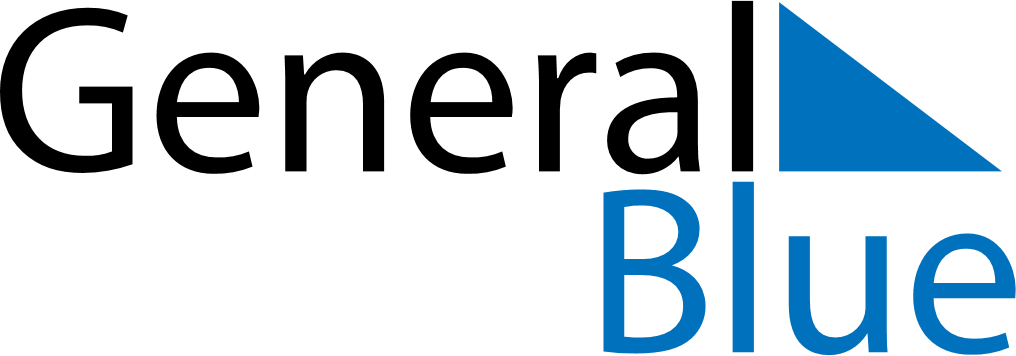 May 2024May 2024May 2024May 2024May 2024May 2024Sala, Vaestmanland, SwedenSala, Vaestmanland, SwedenSala, Vaestmanland, SwedenSala, Vaestmanland, SwedenSala, Vaestmanland, SwedenSala, Vaestmanland, SwedenSunday Monday Tuesday Wednesday Thursday Friday Saturday 1 2 3 4 Sunrise: 4:51 AM Sunset: 8:50 PM Daylight: 15 hours and 58 minutes. Sunrise: 4:48 AM Sunset: 8:52 PM Daylight: 16 hours and 4 minutes. Sunrise: 4:45 AM Sunset: 8:55 PM Daylight: 16 hours and 9 minutes. Sunrise: 4:43 AM Sunset: 8:57 PM Daylight: 16 hours and 14 minutes. 5 6 7 8 9 10 11 Sunrise: 4:40 AM Sunset: 8:59 PM Daylight: 16 hours and 19 minutes. Sunrise: 4:37 AM Sunset: 9:02 PM Daylight: 16 hours and 24 minutes. Sunrise: 4:35 AM Sunset: 9:04 PM Daylight: 16 hours and 29 minutes. Sunrise: 4:32 AM Sunset: 9:07 PM Daylight: 16 hours and 34 minutes. Sunrise: 4:30 AM Sunset: 9:09 PM Daylight: 16 hours and 39 minutes. Sunrise: 4:27 AM Sunset: 9:12 PM Daylight: 16 hours and 44 minutes. Sunrise: 4:25 AM Sunset: 9:14 PM Daylight: 16 hours and 49 minutes. 12 13 14 15 16 17 18 Sunrise: 4:22 AM Sunset: 9:16 PM Daylight: 16 hours and 54 minutes. Sunrise: 4:20 AM Sunset: 9:19 PM Daylight: 16 hours and 58 minutes. Sunrise: 4:18 AM Sunset: 9:21 PM Daylight: 17 hours and 3 minutes. Sunrise: 4:15 AM Sunset: 9:24 PM Daylight: 17 hours and 8 minutes. Sunrise: 4:13 AM Sunset: 9:26 PM Daylight: 17 hours and 12 minutes. Sunrise: 4:11 AM Sunset: 9:28 PM Daylight: 17 hours and 17 minutes. Sunrise: 4:09 AM Sunset: 9:30 PM Daylight: 17 hours and 21 minutes. 19 20 21 22 23 24 25 Sunrise: 4:06 AM Sunset: 9:33 PM Daylight: 17 hours and 26 minutes. Sunrise: 4:04 AM Sunset: 9:35 PM Daylight: 17 hours and 30 minutes. Sunrise: 4:02 AM Sunset: 9:37 PM Daylight: 17 hours and 35 minutes. Sunrise: 4:00 AM Sunset: 9:39 PM Daylight: 17 hours and 39 minutes. Sunrise: 3:58 AM Sunset: 9:42 PM Daylight: 17 hours and 43 minutes. Sunrise: 3:56 AM Sunset: 9:44 PM Daylight: 17 hours and 47 minutes. Sunrise: 3:54 AM Sunset: 9:46 PM Daylight: 17 hours and 51 minutes. 26 27 28 29 30 31 Sunrise: 3:52 AM Sunset: 9:48 PM Daylight: 17 hours and 55 minutes. Sunrise: 3:51 AM Sunset: 9:50 PM Daylight: 17 hours and 59 minutes. Sunrise: 3:49 AM Sunset: 9:52 PM Daylight: 18 hours and 2 minutes. Sunrise: 3:47 AM Sunset: 9:54 PM Daylight: 18 hours and 6 minutes. Sunrise: 3:46 AM Sunset: 9:56 PM Daylight: 18 hours and 9 minutes. Sunrise: 3:44 AM Sunset: 9:57 PM Daylight: 18 hours and 13 minutes. 